РЕЗЮМЕИванов Иван ИвановичЦель: Трудоустройство на должность менеджера по продажамОбразование: Сентябрь 2017 г. – июнь 2020 г. Тверь, ГБПОУ «Тверской торгово-экономический колледж», специальность –  38.02.04 «Коммерция (по отраслям)», квалификация «Менеджер по продажам»Дополнительное образование:декабрь 2019 г. – февраль 2020 г. «1С: Управление торговым предприятием». август 2018 г.  тренинг «Как увеличить продажи».Опыт работы:Продавец-консультант декабрь 2019 г. – март 2020 г. «Русский свет» г. Тверь. Функциональные обязанности: — продажа товара и консультирование клиентов; — работа с рекламными материалами; — оформление расчетов и ведение кассовой документации.Профессиональные навыки:Уверенный пользователь ПК: MS Office, 1С Предприятие, почтовые клиенты, Photoshop, умение работать с базами данных, опыт в сфере продаж, опыт ведения документооборота, навыки работы с клиентами, владение языками: русский и английский – базовый (разговорный, письменный); французский – средний (разговорный).Личные качества:Активная жизненная позиция, целеустремлённость; организаторские способности, коммуникабельность; ответственность, оперативность, оптимизм; аналитический склад ума, быстрая обучаемость; креативен, инициативен, всесторонне развит.Дополнительные сведения:Семейное положение: не женатДети: нетВодительское удостоверение: даВозможность командировок: да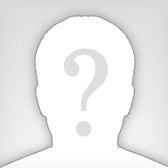 Дата рождения: 01.01.2000 г.Город: ТверьМоб.тел.: 8-912-345-67-89E-mail: primer@yandex.ru